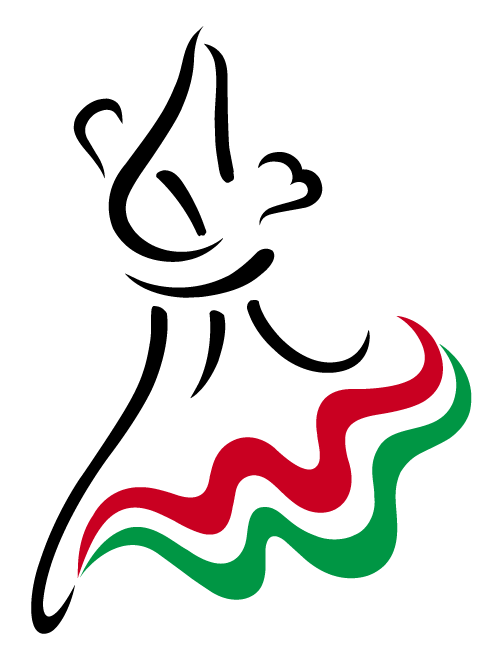  ENTRY FORMPlease fill the form and send it back until 20TH September 2021 to: mtasz@mtasz.huNATIONCOUPLE DETAILS26 September 2021WDSF SENIOR I OPEN WORLD CHAMPIONSHIP Ten Dance 2021FIRST NAME LAST NAMEWDSF MINFIRST NAMELAST NAMEWDSF MINCOUPLE CONTACTemail : COUPLE CONTACTmobile number : 